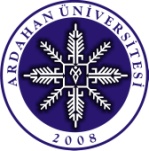 T.C.ARDAHAN ÜNİVERSİTESİLisansüstü Eğitim Enstitüsü MüdürlüğüTEZ TESLİMİ İÇİN EK SÜRE TALEP FORMUARDAHAN ÜNİVERSİTESİ LİSANSÜSTÜ EĞİTİM ENSTİTÜSÜ MÜDÜRLÜĞÜNEEnstitünüzün …………………………. numaralı ………………………… Ana Bilim/Ana Sanat Dalı …………………………………… programı yüksek lisans/doktora tez dönemi öğrencisiyim.Ardahan Üniversitesi Lisansüstü Eğitim-Öğretim Yönetmeliğinin 11-(1) Maddesi doğrultusunda tez teslimi için 1 ay ek süre kullanmak istiyorum.Tarafıma verilen ek bir aylık süre sonunda tez ile birlikte tez teslim sürecinde yer alan tüm evraklarımı enstitüye teslim etmemem durumunda kaydımın silineceğini biliyor ve tüm hukuki sorumluluğu kabul ediyorum.Gereğini saygılarımla arz ederim.(Ad Soyad, İmza)Tarih